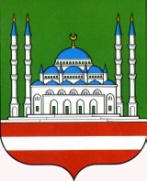 МУНИЦИПАЛЬНИ БЮДЖЕТАНУЧЕРЕЖДЕНИ«ЭДИСУЛТАНОВ ШИТ1ИНЦ1АРАХ ДОЛУ КУЛЬТУРИН Ц1А»ул Выборгская 11 Соьлжа-Г1ала,Нохчийн Республика, 364046,Тел./факс: (8928) 7878108E-mail: dvorec1957@mail.ruОКПО 66587366, ОГРН 1102031004426ИНН/КПП 2013001943/201301001                                     Начальнику                 Департамента культуры                             Мэрии г.Грозного                              М.С-М. АмаевойОтчет о работеМБУ Дворца культуры им. Шиты Эдисултанова г. Грозныйза апрель 2018гМероприятия по духовно-нравственному воспитанию молодежи11 апреля в МБУ ДК им. Ш. Эдисултанова г. Грозного проведена выставка декоративно – прикладного искусства «Даймохк»На выставке были представлены работы, учащиеся кружков «Бисероплетение», которые из бисера изготовили предметы декора, такие, как цветы, деревья, вазочки, букеты и т.п. А учащиеся кружков «Резьба по дереву» и «Декоративно-прикладное искусство» изготовили и представили предметы из дерева, такие как вазы, шкатулки, блюда, чеченские башни и т.п. Участники - 12 чел., зрителей - 50 чел. 19 апреля в МБУ ДК им. Ш. Эдисултанова г. Грозного проведен концерт ко Дню местного самоуправления «Местное самоуправление- стержень государства!». Концерт вели ведущие Талхигов Ислам и Заикин Руслан. Первым номером программы было выступление учащихся театрального кружка «Лучики» Очерхаджиевой Макки и Джамалдаевой Иман, которые прочитали стихотворения «День самоуправления». Далее для уважаемых зрителей были исполнены песни: «Даймохк», «Кавказ», «Мой Кавказ», «Сан Даймохк», «Г1арг1улаьш», «Если с другом вышел в путь». Участники - 15 чел., зрителей - 100 чел. 20 апреля 2018г. в 15:00ч. МБУ ДК им. Ш. Эдисултанова г. Грозного Департаментом культуры Мэрии г. Грозного проведен, концерт приуроченный ко Дню местного самоуправления.  «Местное самоуправление». В качестве почетных гостей на мероприятии присутствовали первый заместитель мэра – руководитель аппарата Мэрии г. Грозного Ибрагим Бурсагов, заместитель председателя парламента ЧР Шаид Жамалдаев, а также префект Заводского р-на Камаев Хасан. В концертной программе артисты Департамента культуры исполнили песни, в которых воспевали Родину и ее героев.  Участники - 10 чел., зрителей - 200 чел.21 апреля в МБУ ДК им. Ш. Эдисултанова Грозного проведен ловзар    « Б1астенан хазалла»В мероприятии приняли участие участники клубных формирований и сотрудники ДК, а также жители поселка. Зажигательная лезгинка никого не оставила равнодушным. Ловзар, был проведен с соблюдением вайнахских обычаев и традиций. Возможность танцевать была представлена каждому желающему. Участники - 5 чел., зрителей - 100 чел.  22 апреля МБУ ДК им. Ш. Эдисултанова г. Грозного проведен концерт с театрализованным представлением ко Дню чеченского языка: «Сан ненан мотт!». Концерт вели две ведущие Зубайраева Амина и Заикина Камила. В исполнении учащихся вокальных кружков «Дека аз» и «Даймехкан аьзнаш» для зрителей были исполнены песни: «Хьоме Нана», «Кавказан 1уьйре», «Г1арг1улаьш», «Дашо малх», «Сан Даймохк», «Безам» под руководством Асхабова А.  А учащиеся театрального кружка показали короткие мини- сценки «Хаза г1иллакх» и «Ден весят». Участники - 20 чел., зрителей - 120 чел. 24 апреля 2018г. в 15:00ч. МБУ ДК им. Ш. Эдисултанова г. Грозного Департаментом культуры Мэрии г. Грозного проведена праздничная программа, посвященная Дню чеченского языка «Нохчийн мотт - къоман хазна». В концертной программе, подготовленной Департаментом культуры Мэрии г. Грозного, звучали композиции на чеченском языке в сопровождении национальных музыкальных инструментов. Участники - 10 чел., зрителей - 200 чел.25 апреля 2018г. в 11:00ч МБУ ДК им. Ш. Эдисултанова г. Грозного проведен показ музыкальных открыток «Листая страницы былых лет!». Данное мероприятие, направленное на улучшение качества жизни пожилых людей, возможно, навеет зрителям преклонного возраста приятные воспоминания о своей юности. На показе были представлены видеоклипы былых лет популярных чеченских певцов 70-х, 80-х, 90-х годов: Валида Дагаева, Имрана Усманова, Билу-Хажа Дидигова и многих других. Участники -  3 чел., зрителей -  40 чел. 28 апреля 2018г. в 16:00ч МБУ ДК им. Ш. Эдисултанова г. Грозного проведен концерт праздника весны и труда «Весенняя капель».Первым номером программы было выступление Заикина Руслана, который прочитал стихотворение Е.Баратынского «Весна», далее для уважаемых зрителей были исполнены песни учащимися вокальных кружков «Дека аз» и «Даймехкан аьзнаш» под руководством Асхабова А., а также музыкальные композиции на национальном инструменте дечиг-пондар учащимися кружка «Дечиг пондар» под руководством Асхабова З. Под руководством Лорснукаевой М.И. учащимися театрального кружка, были показаны короткие сценки. Участники - 17 чел., зрителей - 100 чел. 28 апреля 2018г. в 15:00ч. МБУ ДК им. Ш. Эдисултанова г. Грозного Департаментом культуры Мэрии г. Грозного проведен конкурс театрализованных миниатюр «Нохчийн г1иллакхех лаьцна» приуроченного ко Дню чеченского языка. В конкурсе принимали участия, учащиеся ДК им. Шиты Эдисултанова, «Ортехника» и КРЦ.  После окончания конкурсного просмотра жюри, совместно со счетной комиссией, подсчитала количество баллов и определила победителей. Участники - 15 чел., зрителей - 100 чел.По духовно-нравственному воспитанию молодежи проведено 9 мероприятий, присутствовало – 1010 чел., задействовано – 107 чел.Мероприятия по гражданско-патриотическому воспитанию молодежи13 апреля в МБУ ДК им. Ш. Эдисултанова г. Грозного Департаментом культуры Мэрии г. Грозного проведен праздничный концерт на День Мира «День мира в Чеченской Республике!». На концерте присутствовали руководители Мэрии г. Грозного, Префектуры Заводского района и другие уважаемые гости. Гости поздравили всех с Днём Мира. По завершении официальной части артисты Департамента культуры исполнили песни, в которых воспевали Родину и ее героев.Участники - 10 чел., зрителей - 200 чел. 15 апреля в МБУ ДК им. Ш. Эдисултанова г. Грозного проведен конкурс рисунков на асфальте «День мира в Чеченской Республике». Мероприятие началось со вступительного слова руководителя кружка «ИЗО» Ойбаева Ломали. Он рассказал о плане проведения мероприятия. Детям были розданы цветные мелки, которыми они будут рисовать. В ходе конкурса каждый участник смог почувствовать себя настоящим художником, который создает красивые шедевры. Участники - 3 чел., зрителей - 15 чел. По гражданско-патриотическому воспитанию молодежи проведено 2 мероприятия, присутствовало – 215 чел., задействовано – 13 чел.Мероприятия по формированию здорового образа жизни1 апреля в МБУ ДК им. Ш. Эдисултанова г. Грозного проведен концерт на день смеха «Смех – это здоровье!». Началось данное мероприятие со вступительной речи ведущих Селимовой Самиры и Зубайраевой Амины. Учащиеся театрального кружка, под руководством Лорснукаевой М.И. показаны сценки: «Как стать отличником», «Розыгрыш», «Перемена». А также учащимися вокальных кружков «Дека аз» и «Даймехкан аьзнаш» под руководством Асхабова А.А-Х. были исполнены песни «Дашо малх», «Зезаг», «Даймекан аз», «Вместе весело шагать», «Улыбка».Участники - 20 чел., зрителей -120 чел. По формированию здорового образа жизни проведено 1 мероприятие, присутствовало – 120 чел., задействовано – 20 чел.Мероприятия по профилактике правонарушений5 апреля 2018г в 11:00ч в МБУ ДК им. Ш. Эдисултанова г. Грозного по профилактике безнадзорности и преступлений среди несовершеннолетних проведена товарищеская встреча по борьбе «Я и мои друзья». В товарищеской встрече приняли участие спортсмены, занимающиеся в секциях греко-римской борьбы. В различных весовых категориях сразились 40 участников. Все призеры получили грамоты. Участники - 5 чел., зрителей - 70 чел. 27 апреля 2018г. в 16:00ч МБУ ДК им. Ш. Эдисултанова г. Грозного проведен инструктаж для кружковцев по правилам поведения в общественных местах «Правила этикета». В ходе инструктажа детям было рассказано, что в общественных местах – на улицах, в парках, домах культуры и т. п. нужно строго соблюдать общественный порядок. Соблюдать чистоту на улицах и общественных местах. Не совершать недостойных поступков.  Участники – 2 чел., зрителей -  15чел. По профилактике правонарушений проведено 2 мероприятия, присутствовало –85 чел., задействовано – 7 чел.Мероприятия по профилактике наркомании6 апреля 2018г. в 16:00ч МБУ ДК им. Ш. Эдисултанова г. Грозного проведена концертная программа «Ах, эти вредные привычки». В концертной программе приняли участие учащиеся вокального кружка «Даймехкан аьзнаш», «Седарчи», в их исполнении для наших уважаемых зрителей прозвучали песни: «Дахар», «Даймехкан аз», «Хазалла», «Вместе весело шагать», а учащиеся театрального кружка показали театрализованные миниатюры про «Вредные привычки», «Давайте верить в чудеса». Участники - 15 чел., зрителей - 100 чел. По профилактике наркомании проведено 1 мероприятие, присутствовало – 100 чел., задействовано – 15 чел.Мероприятия по профилактике терроризма и экстремизма15 апреля в МБУ ДК им. Ш. Эдисултанова г. Грозного проведен концерт на день отмены КТО «Мирная Чечня!». В праздничном концертном мероприятии приняли участие учащиеся вокального кружка «Дека аз» и «Даймехкан аьзнаш» под руководством Асхабова А., в их исполнении для наших уважаемых зрителей прозвучали новые песни о мире, дружбе, о родном крае на чеченском и русском языках. Учащиеся театрального кружка, прочитали стихи. Участники - 15 чел., зрителей -110 чел.По профилактике терроризма и экстремизма проведено 1 мероприятие, присутствовало – 110 чел., задействовано – 15 чел.Внеплановые мероприятия19 апреля 2018г. в 11:00ч МБУ ДК им. Ш. Эдисултанова г. Грозного Мэрией г. Грозного проведен отбор рисунков на конкурс посвященного 200 – летию города Грозного «Грозный». На отборе рисунков были представлены работы разных школ искусств и несколько авторских работ. На мероприятии присутствовал мэр города Грозного Муслим Хучиев и первый заместитель мэра г. Грозного – руководитель аппарата Мэрии Ибрагим Бурсагов. Жюри отобрала лучшие рисунки на конкурс. Участники - 10 чел., зрителей – 25 чел. 25 апреля МБУ ДК им. Ш. Эдисултанова г. Грозного   по итогам 2017- 2018 гг проведен отчетный концерт ДШИ №5. «Отчетный концерт».Учащиеся ДШИ №5 показали свои отчетные номера. Юные артисты порадовали зрителей своим талантом. Участники - 10 чел., зрителей – 80 чел.26 апреля МБУ ДК им. Ш. Эдисултанова г. Грозного   по итогам 2017- 2018 гг проведен отчетный концерт ДШИ №9, ДШИ № 10. «Отчетный концерт». Учащиеся ДШИ №9, ДШИ№10 показали свои отчетные номера. Юные артисты порадовали зрителей своим талантом. Участники - 10 чел., зрителей – 80 чел.27 апреля МБУ ДК им. Ш. Эдисултанова г. Грозного   по итогам 2017- 2018 гг проведен отчетный концерт ДШИ №1, ДШИ № 7. «Отчетный концерт». Учащиеся ДШИ №1, ДШИ №7. показали свои отчетные номера. Юные артисты порадовали зрителей своим талантом. Участники - 10 чел., зрителей – 80 чел.Всего проведено внеплановых 4 мероприятий, присутствовало – 265 чел., задействовано – 40 чел.Всего за апрель проведено - 20 мероприятий, присутствовало- 1905 человек, задействовано - 217 человек.Клубных формирований: - 13. Участников – 343 человек.1.Вокальный кружок – 30 участников. 2. Вокальный кружок (младшая группа) - 20 участников. Разучивают песни. Участвуют в концертных мероприятиях, конкурсах. 3.Театральный кружок – 24 участника. Разучивают сценки. Участвуют в театральных постановках, концертных мероприятиях, конкурсах.4. Танцевальный кружок – 50 участника.5. Танцевальный кружок – (младшая группа) – 30 участников.Разучивают танцевальные движения. Участвуют в концертные мероприятия.6. Бисероплетение – 30 участника.7.Бисероплетение – 27 участника. Обучаются плетению из бисера. Участвуют в выставках и конкурсах.8. Резьба по дереву – 20 участника. Учатся делать поделки из дерева. Участвуют в выставках и конкурсах.9. Резьба по дереву –18 (младшая группа). Учатся делать поделки из дерева. Участвуют в выставках и конкурсах.10. Кулинарные курсы -  25 участников. Учатся готовить разные блюда. 11. Дечиг пондар – 27 участников. Разучивают аккорды. Участвуют в концертных мероприятиях, конкурсах.12. ИЗО – 27 участников.   Учатся рисовать. 13. Декоративно-прикладное искусство – 15 участников. Учатся делать подделки из разных природных материалов.Директор										С.Г. ЦагаевМУНИЦИПАЛЬНОЕ БЮДЖЕТНОЕ УЧРЕЖДЕНИЕ ДВОРЕЦ КУЛЬТУРЫ ИМ. ШИТЫ ЭДИСУЛТАНОВАул Выборгская 11 г. Грозный,Чеченская Республика, 364046,Тел./факс: (8928) 7878108e-mail: dvorec1957@mail.ruОКПО 66587366, ОГРН 1102031004426ИНН/КПП 2013001943/201301001МУНИЦИПАЛЬНОЕ БЮДЖЕТНОЕ УЧРЕЖДЕНИЕ ДВОРЕЦ КУЛЬТУРЫ ИМ. ШИТЫ ЭДИСУЛТАНОВАул Выборгская 11 г. Грозный,Чеченская Республика, 364046,Тел./факс: (8928) 7878108e-mail: dvorec1957@mail.ruОКПО 66587366, ОГРН 1102031004426ИНН/КПП 2013001943/201301001МУНИЦИПАЛЬНОЕ БЮДЖЕТНОЕ УЧРЕЖДЕНИЕ ДВОРЕЦ КУЛЬТУРЫ ИМ. ШИТЫ ЭДИСУЛТАНОВАул Выборгская 11 г. Грозный,Чеченская Республика, 364046,Тел./факс: (8928) 7878108e-mail: dvorec1957@mail.ruОКПО 66587366, ОГРН 1102031004426ИНН/КПП 2013001943/201301001Исх.№ 23 от 24.04.18г. от 24.04.18г. от 24.04.18г.Наименованиеколичество мероприятийколичество участниковКоличество зрителейДуховно-нравственное ​воспитание​91071010Патриотическое воспитание213215Профилактика здорового образа жизни120120Профилактика наркомании115100Профилактика правонарушений2785Профилактика терроризма и экстремизма115110Внеплановые мероприятия440265ИТОГО202171905​Конкурсы​ Участие в Республиканских конкурсах18Участие в Международных конкурсах